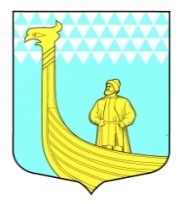 АДМИНИСТРАЦИЯМУНИЦИПАЛЬНОГО ОБРАЗОВАНИЯВЫНДИНООСТРОВСКОЕ СЕЛЬСКОЕ  ПОСЕЛЕНИЕВолховский муниципальный районЛенинградская областьдеревня Вындин Островул. Школьная, д.1 апроектПОСТАНОВЛЕНИЕОт     2022 года                                                      № Об утверждении формы проверочного листа (списка контрольных вопросов), применяемого при осуществлении муниципального контроля в сфере благоустройства на территории муниципального образования Вындиноостровское сельское поселение Волховского муниципального района Ленинградской областиВ соответствии с частью 3 статьи 21, статьей 53 Федерального закона от 31.07.2020 № 248-ФЗ «О государственном контроле (надзоре) и муниципальном контроле в Российской Федерации», постановлением Правительства Российской Федерации от 27.10.2021 № 1844 «Об утверждении требований к разработке, содержанию, общественному обсуждению проектов форм проверочных листов, утверждению, применению, актуализации форм проверочных листов, а также случаев обязательного применения проверочных листов», Федеральным законом от 06.10.2003 № 131-ФЗ «Об общих принципах организации местного самоуправления в Российской Федерации», Уставом муниципального образования Вындиноостровское сельское поселение Волховского муниципального района Ленинградской области и решением совета депутатов Вындиноостровского сельского поселения от  28.09.2021 № 36 «Об утверждении положения о муниципальном контроле в сфере благоустройства  на территории муниципального образования Вындиноостровское сельское поселение Волховского муниципального района Ленинградской области», администрация муниципального образования Вындиноостровское  сельское поселение Волховского муниципального района Ленинградской области ПОСТАНОВЛЯЕТ:1.Утвердить форму проверочного листа (список контрольных вопросов), применяемого при осуществлении муниципального контроля в сфере благоустройства на территории муниципального образования Вындиноостровское сельское поселение Волховского муниципального района Ленинградской области, согласно приложению к настоящему постановлению.2. Опубликовать настоящее постановление в средствах массовой информации газете «Волховские огни» и разместить на официальном сайте администрации Вындиноостровского сельского поселения.3. Настоящее постановление вступает в силу после его официального опубликования, но не ранее  01.03.2022.4. Контроль за исполнением настоящего постановления оставляю за собой.Глава администрации МО Вындиноостровское сельское поселение                               Е.В. Черемхина            Приложениек постановлению администрации муниципального образования Вындиноостровское сельское поселение Волховскогомуниципального  района Ленинградской области от __________ 2022 № ___ФОРМА проверочного листа (списка контрольных вопросов), применяемого при осуществлении муниципального контроля в сфере благоустройства на территории муниципального образования Вындиноостровское сельское поселение Волховского муниципального района Ленинградской области
«__»________ 20__ г.(указывается дата заполнения       проверочного листа)1. Вид    контроля,    включенный    в    единый    реестр     видов    контроля:________________________________________________________________________________________________________________________________________________________________________________________________________________________________________________________________________2.  Наименование    контрольного    органа и    реквизиты    нормативного правового акта об утверждении формы проверочного листа: __________________________________________________________________________________________________________________________________________________________________________________________________________________________________________________________________________________________________________________________________________3. Вид контрольного мероприятия: ______________________________________________________________________________________________________4. Объект муниципального контроля, в отношении которого проводится контрольное мероприятие: ________________________________________________________________________________________________________________________________________________________________________________________________________________________________________________5. Фамилия, имя и отчество (при наличии) гражданина или индивидуальногопредпринимателя, его идентификационный номер налогоплательщика и (или) основной государственный регистрационный номер индивидуального предпринимателя, адрес регистрации гражданина или индивидуального предпринимателя, наименование юридического лица, его идентификационный номер налогоплательщика и (или) основной государственный регистрационный номер, адрес юридического лица (его филиалов, представительств, обособленных структурных подразделений), являющихся контролируемыми лицами:____________________________________________________________________________________________________________________________________________________________________________________________________________________________________________________________________________________________________________________________________________________________________________________________________________6. Место (места) проведения контрольного мероприятия с заполнениемпроверочного листа: ______________________________________________________________________________________________________________________________________________________________________________________________________________________________________________________7. Реквизиты решения контрольного органа о проведении контрольного мероприятия, подписанного уполномоченным должностным лицом контрольного органа: __________________________________________________________________________________________________________________________________________________________________________________________________8. Учётный номер контрольного мероприятия: ____________________________________________________________________________________________9. Список контрольных вопросов, отражающих содержание обязательных требований, ответы на которые свидетельствует о соблюдении или несоблюдении контролируемым лицом обязательных требований:Подписи должностного лица (лиц), проводящего (проводящих) проверку*:Должность    ____________________________________                   /Ф.И.О.Должность    ____________________________________                   /Ф.И.О.* - в случае проведения контрольного (надзорного) мероприятия несколькими инспекторами в составе группы инспекторов проверочный лист заверяется подписями инспекторов, участвующих в проведении контрольного (надзорного) мероприятия, а также руководителем группы инспекторов (пункт 7 постановления Правительства Российской Федерации от 27.10.2021 №  1844).С проверочным листом ознакомлен(а):__________________________________________________________________(фамилия, имя, отчество (в случае, если имеется), должность руководителя,иного должностного лица или уполномоченного представителя юридическоголица, индивидуального предпринимателя, его уполномоченного представителя«__»____________________ 20__ г.       ________________________________                                                                                                (подпись)Отметка об отказе ознакомления с проверочным листом:__________________________________________________________________(фамилия, имя, отчество (в случае, если имеется), уполномоченногодолжностного лица (лиц), проводящего проверку)«__» ____________________ 20__ г.   __________________________________                                                                                                (подпись)Копию проверочного листа получил(а):_____________________________________________________________________(фамилия, имя, отчество (в случае, если имеется), должность руководителя,иного должностного лица или уполномоченного представителя юридическоголица, индивидуального предпринимателя, его уполномоченного представителя)«__»____________________20__ г.               _______________________________________                                                                                                                                      (подпись)Отметка об отказе получения проверочного листа:___________________________________________________________________________(фамилия, имя, отчество (в случае, если имеется), уполномоченногодолжностного лица (лиц), проводящего проверку)"__" ____________________ 20__ г.                   _________________________________________                                                                                                                    (подпись)QR-кодНа документы, оформляемые контрольным (надзорным) органом, наносится QR-код, сформированный единым реестром, обеспечивающий переход на страницу в информационно-телекоммуникационной сети "Интернет", содержащую запись единого реестра о профилактическом мероприятии, контрольном (надзорном) мероприятии в едином реестре, в рамках которого составлен документ. При использовании для просмотра информации QR-кода сведения отображаются без ограничений доступа к ним, предусмотренных приложением к настоящим Правилам№ п/пСписок контрольных вопросов, отражающих содержание обязательных требований, ответы на которые свидетельствует о соблюдении или несоблюдении контролируемым лицом обязательных требованийСписок контрольных вопросов, отражающих содержание обязательных требований, ответы на которые свидетельствует о соблюдении или несоблюдении контролируемым лицом обязательных требованийСписок контрольных вопросов, отражающих содержание обязательных требований, ответы на которые свидетельствует о соблюдении или несоблюдении контролируемым лицом обязательных требованийРеквизиты нормативных правовых актов с указанием их структурных единиц, которыми установлены обязательные требованияОтветы на контрольные вопросыОтветы на контрольные вопросыОтветы на контрольные вопросыПримечание (подлежит обязательному заполнению в случае заполнения графы «неприменимо»)№ п/пСписок контрольных вопросов, отражающих содержание обязательных требований, ответы на которые свидетельствует о соблюдении или несоблюдении контролируемым лицом обязательных требованийСписок контрольных вопросов, отражающих содержание обязательных требований, ответы на которые свидетельствует о соблюдении или несоблюдении контролируемым лицом обязательных требованийСписок контрольных вопросов, отражающих содержание обязательных требований, ответы на которые свидетельствует о соблюдении или несоблюдении контролируемым лицом обязательных требованийРеквизиты нормативных правовых актов с указанием их структурных единиц, которыми установлены обязательные требованияданетнеприменимоПримечание (подлежит обязательному заполнению в случае заполнения графы «неприменимо»)1Осуществляется ли своевременная и качественная уборка отходов производства и потребления?Осуществляется ли своевременная и качественная уборка отходов производства и потребления?Осуществляется ли своевременная и качественная уборка отходов производства и потребления?Правила благоустройства территории МО Вындиноостровское сельское поселение, утвержденные решением совета депутатов Вындиноостровского сельского поселенияот 27.09.2017 № 35 (с изм. от 10.11.2021 года №52)2Осуществляется ли уборка, благоустройство, покос территорий, прилегающих к объекту надзора, границы которых установлены правилами благоустройства?Осуществляется ли уборка, благоустройство, покос территорий, прилегающих к объекту надзора, границы которых установлены правилами благоустройства?Осуществляется ли уборка, благоустройство, покос территорий, прилегающих к объекту надзора, границы которых установлены правилами благоустройства?Правила благоустройства территории МО Вындиноостровское сельское поселение, утвержденные решением совета депутатов Вындиноостровское сельского поселенияот 27.09.2017 № 35 (с изм. от 10.11.2021 года №52)3Проводится ли своевременное техническое обслуживание и проведение ремонта, в том числе элементов фасадов зданий, строений и сооружений?Проводится ли своевременное техническое обслуживание и проведение ремонта, в том числе элементов фасадов зданий, строений и сооружений?Проводится ли своевременное техническое обслуживание и проведение ремонта, в том числе элементов фасадов зданий, строений и сооружений?Правила благоустройства территории МО Вындиноостровское сельское поселение, утвержденные решением совета депутатов Вындиноостровское сельского поселенияот 27.09.2017 № 35 (с изм. от 10.11.2021 года №52)4Соблюдается ли порядок содержания кровель, фасадов зданий, сооружений и временных объектов?Соблюдается ли порядок содержания кровель, фасадов зданий, сооружений и временных объектов?Соблюдается ли порядок содержания кровель, фасадов зданий, сооружений и временных объектов?Правила благоустройства территории МО Вындиноостровское сельское поселение, утвержденные решением совета депутатов Вындиноостровское сельского поселенияот 27.09.2017 № 35 (с изм. от 10.11.2021 года №52)5Допущено ли размещение транспортных средств на расположенных в границах населенных пунктов газонах, цветниках и иных территориях, занятых травянистыми растениями?Допущено ли размещение транспортных средств на расположенных в границах населенных пунктов газонах, цветниках и иных территориях, занятых травянистыми растениями?Допущено ли размещение транспортных средств на расположенных в границах населенных пунктов газонах, цветниках и иных территориях, занятых травянистыми растениями?Правила благоустройства территории МО Вындиноостровское сельское поселение, утвержденные решением совета депутатов Вындиноостровское сельского поселенияот 27.09.2017 № 35 (с изм. от 10.11.2021 года №52)6Соблюдаются ли требования передвижения механических транспортных средств и перевозки отдельных видов грузов.Соблюдаются ли требования передвижения механических транспортных средств и перевозки отдельных видов грузов.Соблюдаются ли требования передвижения механических транспортных средств и перевозки отдельных видов грузов.Правила благоустройства территории МО Вындиноостровское сельское поселение, утвержденные решением совета депутатов Вындиноостровское сельского поселенияот 27.09.2017 № 35 (с изм. от 10.11.2021 года №52)7Соблюдаются ли требования по огораживанию строительных площадок, требования к ограждениям?Соблюдаются ли требования по огораживанию строительных площадок, требования к ограждениям?Соблюдаются ли требования по огораживанию строительных площадок, требования к ограждениям?Правила благоустройства территории МО Вындиноостровское сельское поселение, утвержденные решением совета депутатов Вындиноостровское сельского поселенияот 27.09.2017 № 35 (с изм. от 10.11.2021 года №52)8Осуществляется ли поддержание в исправном состоянии системы уличного, дворового  и других видов освещения?Осуществляется ли поддержание в исправном состоянии системы уличного, дворового  и других видов освещения?Осуществляется ли поддержание в исправном состоянии системы уличного, дворового  и других видов освещения?Правила благоустройства территории МО Вындиноостровское сельское поселение, утвержденные решением совета депутатов Вындиноостровское сельского поселенияот 27.09.2017 № 35 (с изм. от 10.11.2021 года №52)9Соблюдается ли запрет на сброс, складирование, размещение отходов и мусора, в т.ч. образовавшихся от ремонта, опиловки деревьев и кустарников, снега, грунта по территории общего пользования, придомовой территории, а также на объекты внешнего благоустройства?Соблюдается ли запрет на сброс, складирование, размещение отходов и мусора, в т.ч. образовавшихся от ремонта, опиловки деревьев и кустарников, снега, грунта по территории общего пользования, придомовой территории, а также на объекты внешнего благоустройства?Соблюдается ли запрет на сброс, складирование, размещение отходов и мусора, в т.ч. образовавшихся от ремонта, опиловки деревьев и кустарников, снега, грунта по территории общего пользования, придомовой территории, а также на объекты внешнего благоустройства?Правила благоустройства территории МО Вындиноостровское сельское поселение, утвержденные решением совета депутатов Вындиноостровское сельского поселенияот 27.09.2017 № 35 (с изм. от 10.11.2021 года №52)10Соблюдается ли порядок содержания зеленых насаждений?Соблюдается ли порядок содержания зеленых насаждений?Соблюдается ли порядок содержания зеленых насаждений?Правила благоустройства территории МО Вындиноостровское сельское поселение, утвержденные решением совета депутатов Вындиноостровское сельского поселенияот 27.09.2017 № 35 (с изм. от 10.11.2021 года №52)11Соблюдаются  ли требования к размещению средств информации на территории требованиям Правил благоустройстваСоблюдаются  ли требования к размещению средств информации на территории требованиям Правил благоустройстваСоблюдаются  ли требования к размещению средств информации на территории требованиям Правил благоустройстваПравила благоустройства территории МО Вындиноостровское сельское поселение, утвержденные решением совета депутатов Вындиноостровское сельского поселенияот 27.09.2017 № 35 (с изм. от 10.11.2021 года №52)12Соблюдаются ли требования стационарной уличной и передвижной мелкорозничной торговли?Соблюдаются ли требования стационарной уличной и передвижной мелкорозничной торговли?Соблюдаются ли требования стационарной уличной и передвижной мелкорозничной торговли?Правила благоустройства территории МО Вындиноостровское сельское поселение, утвержденные решением совета депутатов Вындиноостровское сельского поселенияот 27.09.2017 № 35 (с изм. от 10.11.2021 года №52)13Соблюдается ли Порядок размещения вывесок, рекламных щитов, витрин и их содержание?Соблюдается ли Порядок размещения вывесок, рекламных щитов, витрин и их содержание?Соблюдается ли Порядок размещения вывесок, рекламных щитов, витрин и их содержание?Правила благоустройства территории МО Вындиноостровское сельское поселение, утвержденные решением совета депутатов Вындиноостровское сельского поселенияот 27.09.2017 № 35 (с изм. от 10.11.2021 года №52)14Соблюдаются ли требования строительства, установки содержания малых архитектурных форм?Соблюдаются ли требования строительства, установки содержания малых архитектурных форм?Соблюдаются ли требования строительства, установки содержания малых архитектурных форм?Правила благоустройства территории МО Вындиноостровское сельское поселение, утвержденные решением совета депутатов Вындиноостровское сельского поселенияот 27.09.2017 № 35 (с изм. от 10.11.2021 года №52)15Соблюдаются ли Правила ремонта и содержания жилых, культурно-бытовых, общественных зданий и сооружений?Соблюдаются ли Правила ремонта и содержания жилых, культурно-бытовых, общественных зданий и сооружений?Соблюдаются ли Правила ремонта и содержания жилых, культурно-бытовых, общественных зданий и сооружений?Правила благоустройства территории МО Вындиноостровское сельское поселение, утвержденные решением совета депутатов Вындиноостровское сельского поселенияот 27.09.2017 № 35 (с изм. от 10.11.2021 года №52)16Соблюдаются ли общие положения правил благоустройстваСоблюдаются ли общие положения правил благоустройстваСоблюдаются ли общие положения правил благоустройстваПравила благоустройства территории МО Вындиноостровское сельское поселение, утвержденные решением совета депутатов Вындиноостровское сельского поселения от 27.09.2017 № 35 (с изм. от 10.11.2021 года №52)17Соблюдается ли порядок производства земляных дорожных  работСоблюдается ли порядок производства земляных дорожных  работСоблюдается ли порядок производства земляных дорожных  работПравила благоустройства территории МО Вындиноостровское сельское поселение, утвержденные решением совета депутатов Вындиноостровское сельского поселенияот 27.09.2017 № 35 (с изм. от 10.11.2021 года №52)18Обеспечен ли беспрепятственный доступ маломобильных групп населения к зданиям, строениям, сооружениям?Обеспечен ли беспрепятственный доступ маломобильных групп населения к зданиям, строениям, сооружениям?Обеспечен ли беспрепятственный доступ маломобильных групп населения к зданиям, строениям, сооружениям?Правила благоустройства территории МО Вындиноостровское сельское поселение, утвержденные решением совета депутатов Вындиноостровское сельского поселенияот 27.09.2017 № 35 (с изм. от 10.11.2021 года №52)19Соблюдаются ли формы и механизмы общественного участия в принятии решений и реализации проектов комплексного благоустройства?Соблюдаются ли формы и механизмы общественного участия в принятии решений и реализации проектов комплексного благоустройства?Соблюдаются ли формы и механизмы общественного участия в принятии решений и реализации проектов комплексного благоустройства?Правила благоустройства территории МО Вындиноостровское сельское поселение, утвержденные решением совета депутатов Вындиноостровское сельского поселенияот 27.09.2017 № 35 (с изм. от 10.11.2021 года №52)